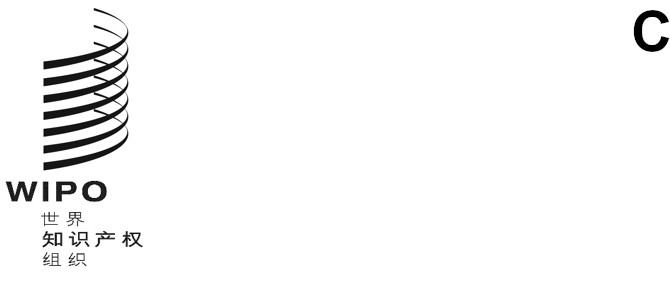 CDIP/26/inf/2原文：英文日期：2021年5月5日发展与知识产权委员会（CDIP）第二十六届会议
2021年7月26日至30日，日内瓦“女发明家和女创新家在运用知识产权制度方面的挑战”文献综述顾问约泽菲娜·丘图拉女士编拟1.	本文件附件中载有“女发明家和女创新家在运用知识产权制度方面的挑战”文献综述。该研究是在“加大女性在创新创业方面的作用：鼓励发展中国家女性运用知识产权制度”发展议程项目的背景下开展的。2.	请CDIP注意本文件附件中所载的信息。[后接附件]“女发明家和女创新家在运用知识产权制度方面的挑战”文献综述尽管在性别平等方面有了显著改善，但在专利申请和女性将其创造和创新成果进行商业化的能力方面，性别差距依然存在。产权组织委托进行这项文献审查，是为了提高对女发明家和创新家所面临挑战的认识，并建议采取措施，通过新的计划活动来应对这些挑战。这样做的重要性，不仅是为了公平，还是因为支持女性的创新潜力将对发明活动产生积极影响，并将促进经济增长和生产力。由于缺乏系统和一致的按性别分类的数据收集，跟踪女性专利活动受到了挑战，但现有的数据显示，在专利申请方面存在着明显和持续的性别差异。很少有女性作为单独发明人申请专利。2005年以来，女性单独发明人仅占专利的3%。女性最有可能作为发明团队，特别是男女混合团队的一部分被写入专利。同时，随着时间的推移，专利领域的性别差距也在不断缩小。根据产权组织的数据，2017年女性被列入近三分之一的国际专利公布，而且发明团队中至少有一名女性的专利数量一直比所有专利的平均水平上升得更快。当女性从事专利时，她们往往集中在特定领域以及某些类型的环境中。例如，女性在学术界比在企业或政府环境中更有可能进行专利活动。各种复杂的多方面因素导致女性在发明家和创新家中的代表性不足，阻碍了她们的成功。女性在全球范围内较低的劳动力市场参与率和较低的创业率，从一开始就减少了潜在女性创新者的份额。一些制约因素在人生早期就开始了，包括童年缺乏接触榜样的机会，以及女性在科学、技术、工程和数学（STEM）学位持有者中的代表性不足，包括在研究领域和在创新丰富的学位中。因此，可以转向创新的女性可用人才库在早期就缩小了。即使女性在STEM领域，她们也不太可能从事专利密集型的研究，而且专利活动仍然较少。其他挑战包括较低的晋升潜力、歧视、缺乏职业发展、家庭限制以及有意识或无意识的偏见。现有数据还显示，女性作为企业家或研究人员获得资金的机会一直较少，而且她们缺乏强大的专业网络。女性还面临着在研究、著作和学术界的参与度低、职业发展慢的问题，而这些领域很可能出现专利。由于对知识产权注册的重要性缺乏了解，专利申请过程中的财务和行政障碍，以及知识产权法中潜在的性别偏见，往往使这些挑战更加严重。对于发展中国家的女性来说，这些问题往往只会更加复杂。为了应对这些挑战，缩小专利中的性别差距，需要各种行为方在一些相互关联的维度采取相关行动。本报告就产权组织及其成员国如何努力实现专利领域的性别平等提出了详细建议。实现这一目标将是一个漫长的过程，需要明确承诺在长期专项资源的支持下，纠正这些差距。[附件和文件完]